Obec   Mi č o v i c e                           Mičovice č.p.23     383 01  Prachatice     email: obec @micovice.cz     tel.388321329IČO:00583090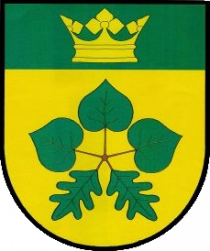 AktualizacePROGRAMU OBNOVY VESNICEObce Mičovicena období 2019 – 2022.Tento program byl projednán a schválen zastupitelstvem Obce Mičovice dne 12. 12. 2018 na základě návrhů občanů a členů pracovní skupiny a je pokračováním Programu obnovy vesnice, který byl vypracován obecním zastupitelstvem v letech 1991,1997, 2004,2011,2014.Údržba obecních budov a stavebStavba hasičské zbrojnice v Jámě                                                 Rozšíření vodovodní soustavy Klenovice                                                        Oprava hasičské zbrojnice v Mičovicích				Oprava rybníku na návsi v Ratiborech Lhotě                           Rekonstrukce kulturního domu v KlenovicíchRekonstrukce kulturního domu v Jámě		Oprava rybníka na návsi ve Frantolech  Oprava návesních kapliček                                                        Oprava božích mukRozšíření ploch pro kontejnery Oprava ČOV MičoviceRekonstrukce vodojemůÚdržba a opravy místních komunikací Opravy lesních cest	Oprava lesní komunikace Jáma – Klenovice				            Oprava lesní komunikace Frantoly- Maloniny            V rámci komplexních pozemkových úprav vyřešit dostupnost pozemků a lesů v obci.Údržba veřejných prostranství a veřejné zeleně Dětské hřiště ve FrantolechMultifunkční hřiště Mičovice							Odstranění nežádoucích staveb a dřevin na návsích		       Obnova a rozšiřování veřejné zeleně       Nákup pomocné techniky na údržbu veřejných prostranstvíObčanská vybavenostZTV pro stavbu rodinných domů Kanalizace z Klenovic do ČOV Mičovice 				ČOV a kanalizace JámaRekonstrukce ČOV MičovicePodporovat spolky v obci rozvíjející zájmovou činnost, pořádání lidových akcí a jejich další rozvoj, podpora malé dechové hudby Doubravanka, pořádání hudebního festivalu.Financování akcí.Z vlastních zdrojů, dotace z POV JK, grantů KÚ JK, dotace z evropských fondů a dotací z programů jednotlivých ministerstev.  Václav Bárta                                                                      Luboš Bárta  Místostarosta					             Starosta                            